    Lalehan Özalp, Ph.D.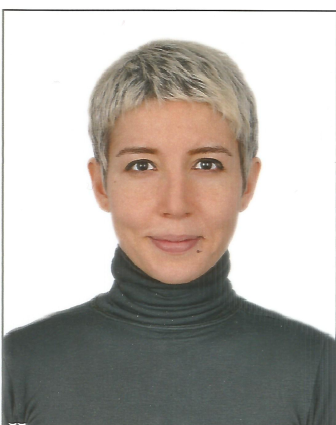      	  Date and place of birth: 2 February, 1987, İstanbul E-mail: lalehanozalp@marun.edu.trPh.D., Institute of Pure and Applied Sciences, (Biochemistry), Marmara University, İstanbul, Turkey  							       February 2017 – April 2022Thesis: Investigation of the effects of novel azole compounds on the activity of mPGES-1 enzymeSupervisor: Prof. Ayşe OganCo-Supervisor: Prof. İlkay KüçükgüzelM.Sc., Institute of Pure and Applied Sciences, (Biochemistry), Marmara University, İstanbul, Turkey 							                    September 2014 – December 2016Thesis: Investigation of phthalocyanine-DNA binding with in silico methodsSupervisor: Professor Safiye ErdemCo-Supervisor: Assist. Prof. Başak Yüce-DursunBs., Chemistry Education, Yıldız Technical University, İstanbul, Turkey            September 2004 – June 2010Bs., Erasmus Exchange Student, Chemistry Department, Aarhus University, Aarhus, Denmark          August 2008 – February 2009Uskudar High School of Science, İstanbul, Turkey		        							    				 September 2001-June 2004Department of Rheumatology, Karolinska Institutet, Solna, Stockholm        August 2019 – September 2019Lab Experience (Biochemistry Laboratory)Enzyme (mPGES-1) activity assaySupervisor: Prof. Per-Johan JakobssonExtraction of membrane fractions from plasmid and performing activity assays.Department of Chemistry, Yıldız Technical University, Istanbul                                       June 2008- July 2008Lab Experience (Biochemistry Laboratory)Purification and activity assay of pectinase enzymeSupervisor: Prof. İnci Arısan Cell (Trichoderma reesei) proliferation assay, induction of pectinase enzyme in medium containing various glycerin concentrations.YÖK 100/2000 Doctorate Fellowship (March 2017 – March 2021)TUBİTAK 2211/C National PhD Scholarship Program in the Priority Fields in Science and Technology (March 2020 – April 2022)Gel Electrophesis, UV-VIS Spectroscopy, Chromatographic methods, ELISA, Solid Phase ExtractionGaussian, Spartan, PyMol, Glide (Schrödinger), Autodock Tools, Autodock Vina, Molegro, Discovery Studio, MolSoft, VMD, GROMACS, NAMD, Chimera, Dragon, ChemDraw, QtGracePython (Intermediate level)English: Advanced (YOKDIL = 96.25/100)Turkish: NativeResearch ArticlesYuce-Dursun, B., Danış, Ö., Ozalp L., Sahin E., Demir, S., Erdem, S.S., Ogan, A. (2022).  In vitro and in silico investigation of inhibitory activities of 3-arylcoumarins and 3- phenylazo-4-hydroxycoumarin on MAO isoenzymes. Structural Chemistry, 1-15. Ali, H.E.A., Ozalp, L., Danış, Ö., Odabaş, Z. (2022). Synthesis and human monoamine oxidase inhibitory activity of novel C2-, C3- and C4-substituted phthalonitriles. Bioorganic & Medicinal Chemistry Letters, 74, 128917.Ozalp, L., Küçükgüzel, İ., & Ogan, A. (2022). In silico discovery of potential azole-containing mPGES-1 inhibitors by virtual screening, pharmacophore modeling and molecular dynamics simulations. Structural Chemistry, 33(4), 1157-1175. Ozalp, L., Danış, Ö., Yuce‐Dursun, B., Demir, S., Gündüz, C., & Ogan, A. (2020). Investigation of HMG‐CoA reductase inhibitory and antioxidant effects of various hydroxycoumarin derivatives. Archiv Der Pharmazie, 353(10), 1900378. Ozalp, L., Erdem, S. S., Yüce-Dursun, B., Mutlu, Ö., & Özbil, M. (2018). Computational insight into the phthalocyanine-DNA binding via docking and molecular dynamics simulations. Computational Biology and Chemistry, 77, 87-96.Oral presentationsOzalp, L., Erdem, S.S., Ozbil, M. “The Effect of Substituents on Phthalocyanine-DNA Binding: Molecular Dynamics and Docking Studies”, International conference on applied mathematics, modeling and Life Sciences. 03-05 October 2018, Istanbul- Turkey.Ozalp, L., Erdem, S.S., Yuce-Dursun, B. “In Silico Modelling of DNA and Zn-Phthalocyanine Binding”, BIOVIA Users Meeting with International Participation, 06 May 2016, Istanbul- Turkey.Investigation of concentration effect on pectinase induction, Yıldız Technical University, 2010, Istanbul.FRET and Green Fluorescent Proteins, Aarhus University, 2009, Aarhus.Poster PresentationsOzalp, L., Küçükgüzel, İ., Ogan, A. In silico discovery of potential azole-containing mPGES-1 inhibitors by virtual screening, pharmacophore modeling and molecular dynamics simulations, BAU 8th Drug Design Congress, 15-17 December 2022, Istanbul-Turkey.Alamin Ali, H. E., Ozalp., L., Danıs, Ö., Odabaş, Z. Synthesis and human monoamine oxidase inhibitory activity of novel C2-, C3- and C4-substituted phthalonitriles, BAU 8th Drug Design Congress, 15-17 December 2022, Istanbul-Turkey.Ozalp L., Danis O., Yuce-Dursun, B., Demir, S., Gunduz C., Ogan A. In vitro and in silico investigation of antioxidative and HMG-CoA reductase inhibitory effects of various coumarin derivatives, International Congress of Molecular Medicine, 5-7 September 2019, Istanbul-Turkey.Ozalp L., Erdem, S. S., Yuce-Dursun, B., Mutlu, O., Ozbil, M. Computational insight into the phthalocyanine - DNA binding via docking and molecular dynamics simulations, BAU 6th Drug Design Congress, 13-15 December 2018, Istanbul-Turkey.Ozalp L., Erdem S.S., Ozbil M. Molecular dynamics and docking studies on the interactions of DNA with quaternary metallo-phthalocyanines. Chemistry Via Computation, 30 October 2017, Istanbul- Turkey.Ozalp L., Erdem S.S., Yuce-Dursun B. In silico modelling of DNA - Quaternized metallophthalocyanine binding (M= Zn, Ni, Cu) BAU 4th Drug Design Congress, 13 October 2016, Istanbul- Turkey.Ozalp L, Erdem S. S., Yuce-Dursun B. Investigation of phthalocyanine-DNA binding with in silico methods. 4th Drug Chemistry Congress, 17-20 March 2016, Kuşadası-Turkey. Workshops“Molecular dynamics simulations of transmembrane proteins”, held by the Computational Biochemistry Laboratory of Gebze Technical University, 13 May, 2022, Istanbul – Turkey.Schrödinger Glide. Workshops held by BAU Drug Design Congress, 12 December, 2018, Istanbul-Turkey.MetaCore/MetaDrug. Workshops held by BAU Drug Design Congress, 12 December, 2018, Istanbul-Turkey.HADDOCK. Biophysics Summer School, 25-29 June 2018, Istanbul-Turkey.Biochemistry Laboratory Experiments (2020 January - March)Academic:  Enzyme inhibition, drug-enzyme interactions, drug design: QSAR, virtual screening, drug repurposing, DNA-small molecule interactions, Molecular Dynamics simulations, molecular docking, data science.Non-Academic: Reading, trekking.Prof. Ayşe Ogan Department of Chemistry, Marmara University, İstanbul, Turkey. E-mail: aogan@marmara.edu.trProf. Safiye Sağ Erdem Department of Chemistry, Marmara University, İstanbul, Turkey. E-mail: erdem@marmara.edu.tr